仪器设备购置技术参数要求确认单产品名称视频会议系统主要用途描述：国医大师周仲瑛开展学术会议、教学研讨、疑难病会诊讨论使用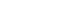 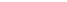 